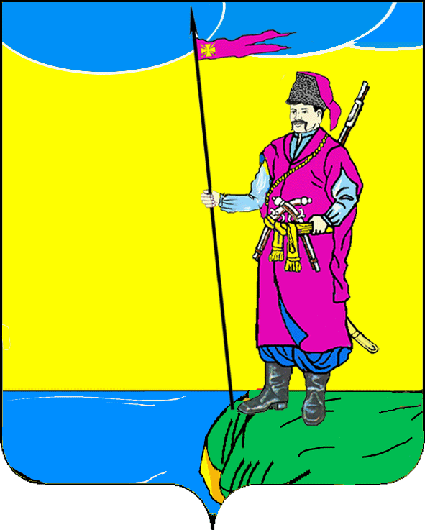 АДМИНИСТРАЦИЯ ПЛАСТУНОВСКОГО СЕЛЬСКОГО ПОСЕЛЕНИЯ ДИНСКОГО РАЙОНАПОСТАНОВЛЕНИЕот 09.11.2021 г.										№ 254станица ПластуновскаяОб утверждении основных направлений бюджетной и налоговой политики муниципального образования Пластуновское сельское поселение Динского района на 2022 год	В соответствии со статьями 172, 184.2 Бюджетного кодекса Российской Федерации, статьей 17 Положения о бюджетном устройстве и бюджетном процессе в Пластуновском сельском поселении Динского района, утвержденного решением Совета Пластуновского сельского поселения Динского района от 23.12.2005 № 18 (с изменениями, внесенными решениями Совета Пластуновского сельского поселения Динского района от 30.01.2008 № 146, от 30.10.2012 № 203, от 27.11.2014 № 12, от 29.04.2015 № 42, № 249-62/3 от 06.02.2019 г.), с учетом приоритетов государственной политики, определенных основными направлениями налоговой политики Российской Федерации на 2022 год и на плановый период 2023 и 2024 годов, а также сформулированных в основных направлениях бюджетной и налоговой политики Краснодарского края на 2022 год и на плановый период 2023 и 2024 годов, п о с т а н о в л я ю:	1. Утвердить основные направления бюджетной и налоговой политики муниципального образования Пластуновское сельское поселение Динского района  на 2022 год (приложение).2. Отраслевым (функциональным) органам администрации Пластуновского сельского поселения принять к руководству в работе основные направления бюджетной и налоговой политики муниципального образования Пластуновское сельское поселение Динского района  на 2022 год.3. Признать утратившим силу постановление администрации Пластуновское сельское поселение Динского района от 11 ноября 2020 года 
№ 248 «Об утверждении основных направлений бюджетной и налоговой политики муниципального образования Пластуновское сельское поселение Динского района на 2021 год».4. Общему отделу (Шиляева) разместить настоящее постановление на официальном сайте Пластуновского сельского поселения Динского района в информационно-телекоммуникационной сети Интернет  www.plastunovskoe.ru в разделе «Документы».5. Контроль за выполнением настоящего постановления оставляю за собой.6. Постановление вступает в силу со дня его подписания.Глава Пластуновскогосельского поселения								С.К. ОлейникПРИЛОЖЕНИЕ УТВЕРЖДЕНЫПостановлением администрации Пластуновского сельского поселенияот 09.11. 2021 г.№ 254Основные направления бюджетной и налоговой политики муниципального образования Пластуновское сельское поселение Динского района на 2022 годОсновные направления бюджетной и налоговой политики муниципального образования Пластуновское сельское поселение Динского района на 2022 год (далее – Основные направления бюджетной и налоговой политики) подготовлены в целях определения основных подходов к формированию проекта бюджета поселения на 2022 год, а также обеспечения прозрачности и открытости бюджетного планирования.Основные направления бюджетной и налоговой политики разработаны в соответствии с Бюджетным кодексом Российской Федерации, Положением о бюджетном процессе в Пластуновском сельском поселении Динского района, утвержденном решением Совета Пластуновского сельского поселения Динского района от 23.12.2005 № 18 (с изменениями, внесенными решениями Совета Пластуновского сельского поселения Динского района от 30.01.2008 № 146, от 30.10.2012 № 203, от 27.11.2014 № 12, от 29.04.2015 № 42, № 249-62/3 от 06.02.2019 г.) и с учетом итогов реализации бюджетной и налоговой политики в 2020 и 2021 годах.При подготовке Основных направлений бюджетной и налоговой политики учтены положения Послания Президента Российской Федерации Федеральному Собранию Российской Федерации от 21 апреля 2021 года, Указа Президента Российской Федерации от 7 мая 2018 г. № 204 «О национальных целях и стратегических задачах развития Российской Федерации на период до 2024 года», Указа Президента Российской Федерации от 21 июля 2020 г. № 474 «О национальных целях развития Российской Федерации на период до 2030 года» (далее - Указ № 474), обязательствами Пластуновского сельского поселения Динского района в соответствии с заключенным с Министерством финансов Краснодарского края соглашением о мерах по социально-экономическому развитию и оздоровлению муниципальных финансов муниципального образования Пластуновское сельское поселение Динского района. Целью Основных направлений  бюджетной и налоговой политики является определение условий и подходов , принимаемых при составлении проекта бюджета поселения на 2022 год.Основные направления  бюджетной и налоговой политики сохраняют преемственность в отношении определенных ранее приоритетов. Главными рисками, которые могут возникнуть в ходе реализации Основных направлений  бюджетной и налоговой политики, являются:изменения норм федерального и краевого законодательства, влекущие за собой снижение доходов районного бюджета и (или) увеличение расходов районного бюджета; ухудшение общеэкономической ситуации в муниципальном образовании Динской район, приводящее к уменьшению поступлений налоговых и неналоговых доходов районного бюджета.При наступлении указанных рисков могут потребоваться дополнительные меры по минимизации их негативных последствий.1. Итоги реализации бюджетной и налоговой политики Пластуновского сельского поселения Динского района в 2020 и 2021 годахБюджетная и налоговая политика Пластуновского сельского поселения Динского района в 2020 и 2021 годах была направлена на обеспечение устойчивости и сбалансированности бюджета поселения.Реализация системных мер по наполняемости бюджета поселения, проведение ответственной бюджетной политики, в том числе в части оптимизации и повышения эффективности бюджетных расходов стали важными факторами обеспечения бюджетной устойчивости, безусловного выполнения всех социально значимых обязательств Пластуновского сельского поселения Динского района.К основным итогам реализации налоговой политики можно отнести следующие:1) оказание социальной поддержки отдельным категориям граждан в виде освобождения от налогообложения ряда категорий и предоставления налоговых льгот многодетным семьям по земельному налогу в размере 25 %;2) проведение работы по оптимизации налоговых льгот, установленных Решением Совета Пластуновского сельского поселения. 3) осуществлен переход с 2017 года к налогообложению недвижимого имущества исходя из кадастровой стоимости объектов;4) продолжена работа по проведению сравнительного анализа налоговой базы для установления экономически обоснованных налоговых ставок по налогу на имущество физических лиц в части актуальности, достоверности сведений по налогоплательщикам и объектам налогообложения. В целях установления экономически обоснованных налоговых ставок по налогу на имущество физических лиц и поддержки индивидуальных предпринимателей в поселении проводится анализ изменения налоговой нагрузки исходя из кадастровой и инвентаризационной стоимости объектов недвижимости; в результате проведенного анализа был введен переходный период и снижена ставка налога на имущество в отношении объектов налогообложения, включенных в перечень, определяемый в соответствии с пунктом 7 статьи 378.2 Налогового Кодекса Российской Федерации, в отношении объектов налогообложения, предусмотренных абзацем вторым пункта 10 статьи 378.2 Налогового Кодекса Российской Федерации с 2% до 1 % начиная с налогового периода 20 года;5) продолжается работа по выявлению объектов недвижимости, не вовлеченных в налоговый оборот, а также по актуализации сведений для включения в государственный кадастр недвижимости;6) принимаются меры, направленные на эффективное управление и распоряжение имущественными и земельными ресурсами на территории Пластуновского сельского поселения Динского района.7) В целях наполняемости бюджета поселения и консолидированного  бюджета района и края систематически принимаются меры по погашению задолженности в бюджеты всех уровней в рамках межведомственных  комиссий, работающих как на уровне поселения, так и на уровне муниципального района. В результате проводимой работы недоимка по налоговым платежам в консолидированный бюджет края по Пластуновскому сельскому поселению Динского района за 9 месяцев 2021 года сокращена на 5,57 млн. рублей. В целях обеспечения сбалансированности бюджета поселения предпринят ряд мер по оптимизации и повышению эффективности расходов бюджета поселения в 2021 году, в том числе:1) приостановлено финансирование непервоочередных расходов бюджета поселения;2) реализованы мероприятия по оптимизации, экономии средств, в том числе при закупках в результате конкурсных процедур, расходов на энергопотребление и других материальных затрат; 3) мероприятия всех муниципальных программ Пластуновского сельского поселения пересмотрены на предмет целесообразности их реализации с учетом приоритетности обеспечения финансирования наиболее значимых мероприятий;4) внесены изменения, предусматривающие повышение ответственности муниципальных учреждений Пластуновского сельского поселения за невыполнение муниципального задания, в том числе установление требований об обязательном возврате средств субсидии в бюджет поселения в случае недостижения показателей, установленных в муниципальном задании;5) внедрен контроль в сфере закупок в пределах полномочий финансовых органов, предусмотренных частью 5 статьи 99 Федерального закона от 5 апреля 2013 года № 44-ФЗ «О контрактной системе в сфере закупок товаров, работ, услуг для обеспечения государственных и муниципальных нужд» (с 2017 года);В целях обеспечения сбалансированности и устойчивости бюджета Пластуновского сельского поселения Динского района в 2020 году в условиях, связанных с распространением новой коронавирусной инфекции (COVID-2019) на территории Краснодарского края, в соответствии с распоряжением главы администрации (губернатора) Краснодарского края от  № 83-р «О некоторых мерах по обеспечению сбалансированности краевого бюджета и местных бюджетов муниципальных образований Краснодарского края», с учетом принимаемых мер, направленных на повышение устойчивости российской экономики, в том числе предоставления отсрочек по уплате налогов и других мер поддержки малого и среднего бизнеса, индивидуальных предпринимателей принято постановление администрации Пластуновского сельского поселения Динского района от  г. № 107 «О некоторых мерах по обеспечению сбалансированности бюджета Пластуновского сельского поселения Динского района».В рамках выполнения обязательств Пластуновского сельского поселения Динского района как получателя дотации на выравнивание бюджетной обеспеченности поселений Краснодарского края из краевого бюджета на 2020 – 2021 годы осуществляются меры, направленные на снижение уровня дотационности поселения, рост налоговых и неналоговых доходов консолидированного бюджета Краснодарского края, бюджетную консолидацию.Все эти меры и непринятие новых расходных обязательств позволяют нивелировать риски несбалансированности бюджета поселения, а также создавать условия для реализации задач бюджетной политики в последующие годы.Несмотря на непростые экономические условия, снижение инвестиционной активности, проведенная в Пластуновском сельском поселении работа, направленная на повышение эффективности налогового администрирования, оптимизацию расходов бюджета поселения, во многом определила финансовые итоги 2020 года и первой половины 2021 года.Объем доходов бюджета Пластуновского сельского поселения Динского района в 2020 году составил 107 034,8 тыс. рублей, рост к 2019 году – 181,1 %. Объем налоговых и неналоговых доходов в 2020 году составил 42 658,9 тыс. рублей, рост к 2019 году – 120,2 %. Рост доходов бюджета Пластуновского сельского поселения Динского района в 2020 году обусловлен динамичными поступлениями налоговых доходов (120,2 %).Объем расходов бюджета Пластуновского сельского поселения Динского района в 2020 году составил 113 447,6 тыс. рублей, из них 14,0 процентов направлено на «Национальную экономику», в т.ч. содержание и ремонт дорог в поселении, 52,7 процентов – на жилищно-коммунальное хозяйство, 14,0 процента – на обеспечение и развитие отраслей культуры. С 2015 года бюджет поселения формируется в «программном» формате. В 2020 году 77,8 % расходов бюджета (88 198,3 тыс. рублей) освоено в рамках 9 муниципальных программ; на 2021 год 76,4 % расходов бюджета поселения осваивается в рамках 9 муниципальных программ (план – 75 317,2 тыс. рублей). Объем доходов бюджета Пластуновского сельского поселения Динского района за 9 месяцев 2021 года составил 38 820,3 млн. рублей, снижение в 1,7 раза к аналогичному периоду 2020 года. Снижение связано с привлечением федеральных и краевых средств в рамках федерального приоритетного проекта «Формирование комфортной городской среды» в 2020 году по факту в сумме 22 064,0 тыс. рублей. Вместе с тем объем налоговых и неналоговых доходов бюджета Пластуновского сельского поселения Динского района за 9 месяцев 2021 года составил 25 122,0 млн. рублей, рост к 2020 году на 3,2 % процента.Объем расходов бюджета поселения за 9 месяцев 2021 года составил 41 242,2 млн. рублей, из них более 63,1 % направлено на обеспечение и развитие отраслей социально-культурной сферы, дорог и благоустройства (в аналогичном периоде 2020 года доля данных расходов составляла 81,3 %). Долговая политика Пластуновского сельского поселения Динского района направлена на сокращение долговой нагрузки бюджета – одного из основных условий обеспечения сбалансированности и финансовой устойчивости бюджета. В 2020 - 2021 годах был погашен коммерческий кредит в сумме 3 200 тыс. рублей и привлечен новый коммерческий кредит в сумме 
4 000,0 тыс. рублей. Объем муниципального долга по состоянию на 1 января 2022 года ожидается в размере 4 000,0 тыс. рублей. Долговая нагрузка составит не более 10 % от поступления собственных доходов поселения.В среднесрочной перспективе требуется обеспечить развитие  достигнутых результатов, эффективное использование имеющихся резервов для достижения  целей  и задач бюджетной  и налоговой  политики.2. Цели и задачи бюджетной и налоговой политикиПластуновского сельского поселения Динского района на 2022 годС учетом текущей экономической ситуации основной целью бюджетной и налоговой политики Пластуновского сельского поселения Динского района на предстоящий период является эффективное функционирование бюджетной системы, концентрация финансовых ресурсов для обеспечения задач и функций  местного самоуправления с целью устойчивого социально-экономического  развития Пластуновского сельского поселения Динского района, последовательного формирования условий для улучшения качества жизни населения, в том числе за счет обеспечения граждан доступными и качественными бюджетными услугами.Исходя из указанной цели администрация Пластуновского сельского поселения Динского района, муниципальные учреждения, иные участники бюджетного процесса в предстоящие годы должны направить усилия на решение следующих основных  задач:обеспечение уровня доходов бюджета поселения достаточного для гарантированного выполнения задач и функций местного самоуправления;исполнение в приоритетном порядке социальных обязательств, изыскание возможностей для развития бюджетной сферы с целью улучшения условий жизни населения, повышения доступности и качества муниципальных услуг;сбалансированное исполнение бюджета поселения, обеспечение условий  для эффективного выполнения полномочий органами местного самоуправления;участие в формировании современной системы управления общественными финансами, повышение эффективности использования финансовых ресурсов Пластуновского сельского поселения Динского района.2.1. Приоритеты налоговой политикиОсновными приоритетами налоговой политики являются:1) популяризация введенного в 2020 году на территории Краснодарского края специального налогового режима «Налог на профессиональный доход»;2) расширение налоговой базы по налогу на имущество физических лиц исходя из кадастровой стоимости объекта недвижимого имущества в отношении жилых помещений, гаражей, машино-мест, объектов незавершенного строительства, а также жилых строений, садовых домов, хозяйственных строений или сооружений, расположенных на земельных участках, предоставленных для ведения личного подсобного хозяйства, огородничества, садоводства или индивидуального жилищного строительства;3) оптимизация налоговых льгот и налоговых ставок, совершенствование порядка их оценки:оптимизация действующих льгот, признанных неэффективными;систематизация налоговых расходов муниципального образования, внедрение механизма оценки эффективности реализации муниципальных программ и иных документов стратегического планирования с учетом результатов оценки налоговых расходов;проведение работы по установлению экономически обоснованных налоговых ставок по земельному налогу в отношении земельных участков, приобретенных (предоставленных) для индивидуального жилищного строительства, личного подсобного хозяйства, садоводства или огородничества, используемых в предпринимательской деятельности, в соответствии со статьей 394 Налогового кодекса Российской Федерации;проведение работы по установлению экономически обоснованных налоговых ставок по налогу на имущество физических лиц в отношении объектов недвижимого имущества, используемого в коммерческих целях, включенных в перечень, сформированный в порядке, установленном статьей 3782 Налогового кодекса Российской Федерации;Для обеспечения уровня доходов, достаточного для гарантированного выполнения задач и функций местного самоуправления,  важнейшей задачей администрации Пластуновского сельского поселения Динского района на 2022 год продолжает оставаться увеличение налогового и неналогового потенциала поселения. Для выполнения этой задачи необходимо продолжить реализацию комплекса мер, в числе которых:повышение эффективности администрирования налоговых и неналоговых доходов бюджета поселения; обеспечение эффективного управления муниципальной собственностью и увеличения доходов от её использования;сокращение задолженности по платежам в бюджет, усиление претензионно-исковой работы с должниками и принудительному взысканию задолженности;продолжение работы по легализации заработной платы, по контролю выплаты официальной заработной платы в размере не ниже среднего уровня, сложившегося по виду экономической деятельности в регионе, снижению задолженности по выплате заработной платы и недопущению задержек в перечислении налога на доходы физических лиц в консолидированный бюджет края налоговыми агентами;обеспечение стабильных условий деятельности инвесторов, оказание муниципальной поддержки при реализации высокоэффективных инвестиционных проектов, поддержка предприятий малого бизнеса;проведение работы по постановке на налоговый учет структурных подразделений, головные предприятия которых расположены за пределами района;совершенствование механизмов межведомственного взаимодействия, направленного на повышение уровня собираемости налоговых и неналоговых доходов, снижение недоимки по платежам в бюджет поселения.2.2. Приоритеты бюджетных расходовПриоритетами бюджетных расходов на предстоящий период с учетом национальных целей развития Российской Федерации на период до 2030 года, определенных Указом № 474, являются мероприятия региональных проектов, обеспечивающих достижение целей, показателей и результатов федеральных, краевых проектов, и мероприятий муниципальных программ Пластуновского сельского поселения. Как и прежде расходы бюджета в предстоящие годы необходимо  сконцентрировать на решении конкретных, наиболее востребованных  задач.Формирование бюджетных параметров должно производиться из необходимости безусловного исполнения действующих расходных обязательств. В условиях жесткого ресурсного ограничения основные направления в области расходов бюджета поселения связаны с развитием социально-культурной сферы поселения как основы для повышения уровня и качества жизни населения, а также с безусловным выполнением бюджетных обязательств, непосредственно оказывающих влияние на качество жизни населения. Приоритетами в использовании бюджетных средств в социально-культурной сфере на предстоящий период являются:- обеспечение выплаты заработной платы работникам бюджетной сферы в рамках соотношений, установленных «майскими» указами Президента Российской Федерации;- индексация оплаты труда категорий работников бюджетной сферы, которые не попадают под действие указов Президента Российской Федерации, с 1 октября 2022 года на 4,0 %;  - индексация денежного содержания муниципальных служащих Пластуновского сельского поселения с 1 октября 2022 года на 4,0 %;- обеспечение прав граждан на доступ к культурных ценностям; поддержка творческих коллективов, общественных и культурных инициатив граждан в области культуры, сохранение исторического и культурного наследия;- реализация мер, обеспечивающих возможность для населения вести здоровый образ жизни, систематически заниматься физической культурой и спортом, получать доступ к развитой спортивной инфраструктуре, создание условий для подготовки спортсменов.Основная часть бюджетных средств будет сконцентрирована на развитии культуры, физической культуры и спорта, развитии общественной инфраструктуры, сети автодорог, ремонте объектов ЖКХ.Также в числе основных направлений расходов бюджета поселения остается создание условий для поддержки и роста экономики поселения в области сельского хозяйства, малого и среднего предпринимательства, инвестиционной привлекательности.В 2022 году необходимо будет также продолжить работу  по улучшению качества управления муниципальными финансами, повышению эффективности расходов бюджета поселения, за счет:- реализации мер по повышению эффективности использования бюджетных средств, в том числе путем выполнения мероприятий по оздоровлению муниципальных финансов;- совершенствования внутреннего муниципального финансового контроля в сфере бюджетных правоотношений, внутреннего финансового контроля и внутреннего финансового аудита;- строгого соблюдения бюджетно-финансовой дисциплины всеми главными распорядителями и получателями бюджетных средств;- контроля финансовой дисциплины отраслевых (функциональных) органов администрации поселения на основе проведения мониторинга реализации муниципальных программ;- эффективного управления муниципальным долгом, направленного на достижение сбалансированности районного бюджета, обеспечение полноты и своевременности исполнения долговых обязательств, поддержание минимально возможной стоимости обслуживания муниципального долга;- осуществления работы, направленной на привлечение средств краевого бюджета на решение вопросов местного значения в целях сокращения нагрузки на бюджет поселения, в том числе путем участия в региональных проектах и программах на условиях софинансирования расходов.В целях эффективного использования бюджетных средств будет продолжено развитие контрактной системы, в том числе за счет расширения  практики проведения совместных конкурентных процедур, совершенствования механизмов и инструментов закупок посредством методического сопровождения муниципальных заказчиков, координации действий отраслевых (функциональных) органов администрации поселения, актуализации муниципальной правовой базы. Реализация вышеуказанных мер будет способствовать поддержанию стабильности бюджета поселения, повышению эффективности бюджетной системы, улучшению качества управления бюджетным процессом в Пластуновском сельском поселении Динского района.Начальник финансового отделаадминистрации Пластуновскогосельского поселения 								С.М.Алексеева